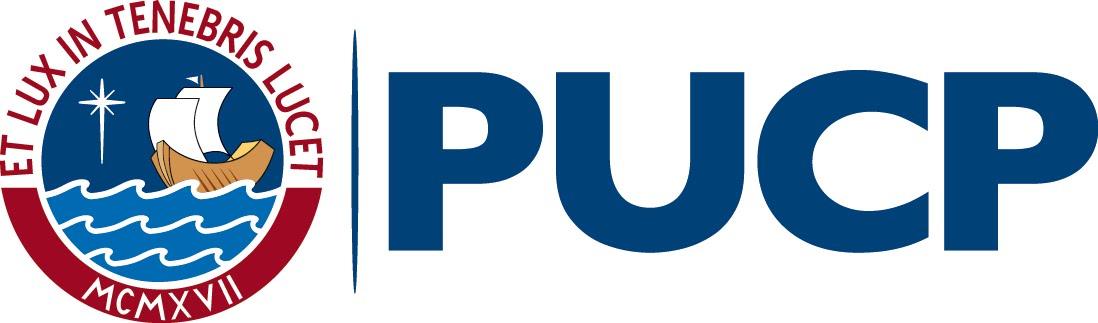 FORMATO PARA POSTULAR AL BONO RPU - DARSDATOS GENERALESResponsables de la iniciativa RSU:Título de la iniciativa RSU:Objetivo de la iniciativa RSU:SOBRE EL VÍNCULO INTERINSTITUCIONALDocentes RPU involucrados en la iniciativa RSU:¿Qué funciones realizará el docente RPU en las actividades del proyecto?¿La iniciativa RSU implica actividades de un curso de pregrado?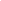 Nota: El bono RPU solo puede usarse para asegurar la comunicación entre los docentes de las diversas universidades y participantes de la iniciativa, mediante la compra de saldos de recarga telefónicos, compra de megas, entre otros, y/o asegurar el traslado de materiales o equipos de una región a otra.DocentesRolDepartamento AcadémicoDocentesDepartamento AcadémicoUniversidadActividades de la iniciativa RSUFunciones que realizará el docente RPUSíNo